МКОО «Ахмедкентская СОШ»на тему:Провела учитель по КТНД и психолог школы в 8 кл.Нахбарова Барият.Цель и задачи: ознакомить уч-ся с особенностями культуры Дагестана, показать взаимную связь между культурами, роль культуры в общественной жизни народов, воспитать уважительное, толерантное отношение к культурам других народов.Оборудование: икт, национальная одежда и пища.Ожидаемые учебные результаты:Учащиеся должны: -участвовать в беседе-уважительно относиться как к культуре своего народа так и к культурам других народов.-стараться соблюдать обычаи и традиции народов Дагестана.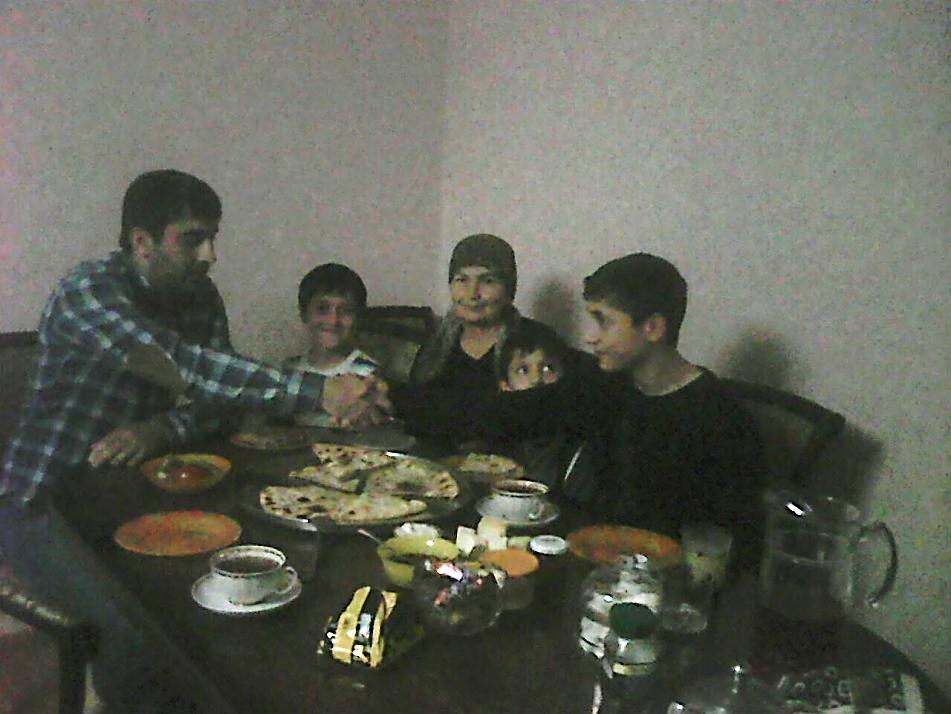 Ход урока.На доске.План:1). Возникновение гостеприимства.2). Почитание гостя у народов Дагестана. ( Сообщение ученицы)3). Гость и кунак.4). Рассказ  «Как становились кунаками».5). Суть куначества.6). Закрепление. Тесты.7). Стихотворение Р. Гамзатова «Если ты кунак».8). Подведение итогов.Новые слова: этикет- принятый порядок поведения,	кунак-друг, лицо связанное с кем – нибудь обязательством взаимного       гостеприимства , дружбы и защиты.	годекан- центральная площадь в селе, место схода джамаата.	бегаул- старшина села Изложение новой темы.1). Возникновение гостеприимства.Гостеприимство как традиционная форма взаимного общения людей имело широкое распространение у всех народов Кавказа, считалось и считается одной из главных добродетелей. 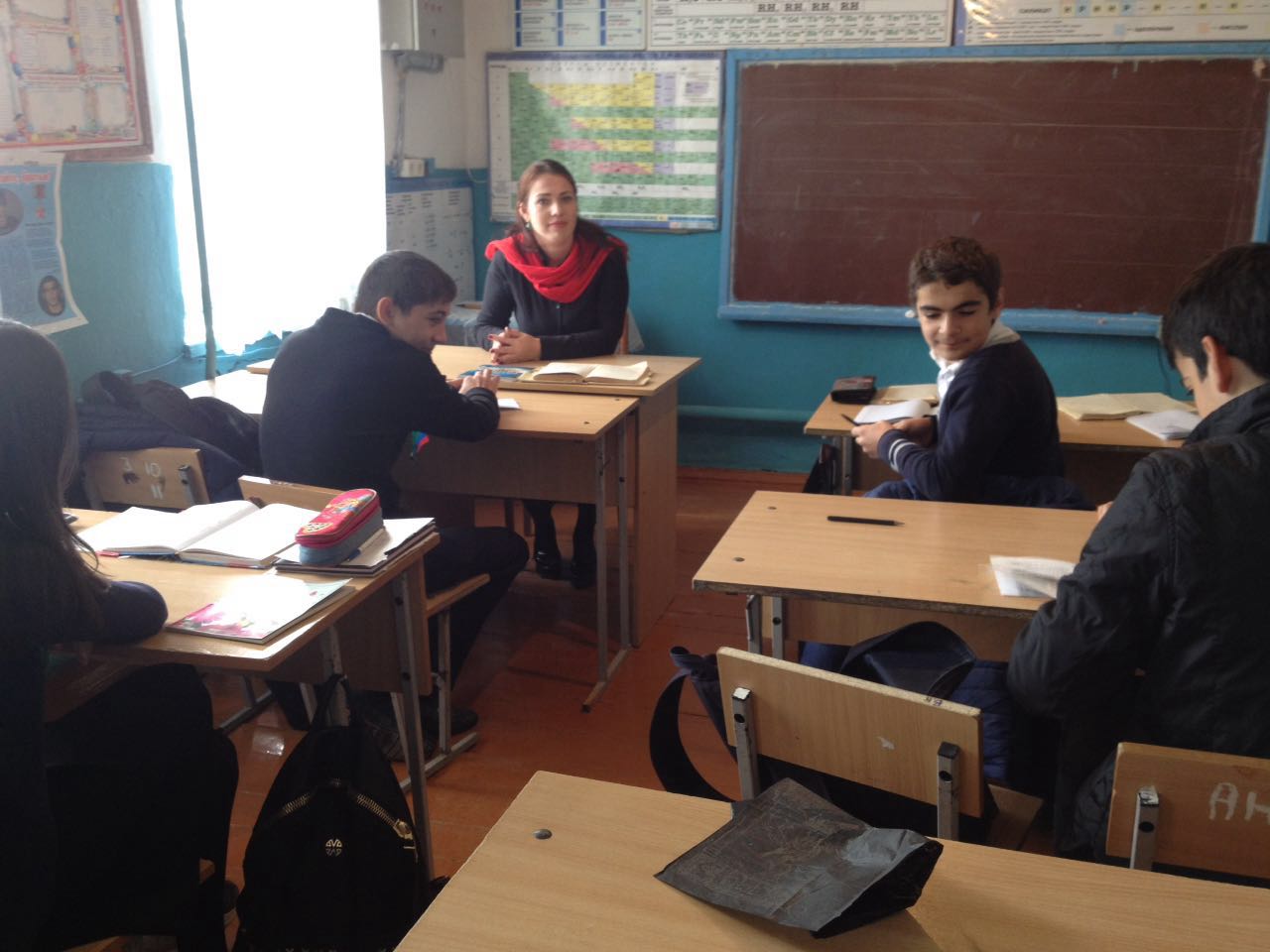 Гостеприимство как форма взаимодействия между людьми получило распространение в связи с особенностями горного края,торгово-экономическими и культурными взаимоотношениями между разными районами. Гостеприимство способствовало взаимовлиянию, взаимообогащению культур разных народов Дагестана. Даже самые бедные дагестанцы всегда были рады прибытию гостя, считая, что вместе с ним в дом приходит благо. Однажды наследник пророка Мухаммеда Али как-то заплакал, а когда его спросили: «От чего ты плачешь?», он ответил: « У меня уже семь дней нет ни одного гостя. Я боюсь, что Господь пренебрег мною».Человек вне дома чувствовал себя ущемленным. Так как в положении путника приходилось бывать каждому, и его состояние было известно всем, то обычай гостеприимства стал одним из самых стойких и свято соблюдаемых обычаев у народов Дагестана.2).Почитание гостя у народов Дагестана. (Сообщение ученицы) У дагестанских народов сложилась самобытная этика и культура гостеприимства. В каждом селении существовал определенный сложившийся порядок и очередность принятия гостя. Путник, который не имел кунака, обычно приходил на годекан. Старший по возрасту откликался первым. Отношение к гостю было самым уважительным: питание ему приносили самое лучшее, спать укладывали в отдельную комнату, за конем гостя был особый уход. 	Новые слова:Этикет- принятый порядок поведения;Кунак- друг, лицо связанное с кем-нибудь обязательством взаимного гостеприимства, дружбы и защиты;Годекан-  центральная площадь в селе, место схода джамаата;Бегаул- старшина села3). Гость и кунак.Человек, гостивший второй и третий раз у одного и того же хозяина, становился кунаком. Приезжая в селение, гость останавливался только у своего кунака.Неписанные законы гостеприимства у горцев почитались и ставились выше даже кровной мести. Кровный враг, если переступал порог дома, становился гостем и ему в этом доме нельзя было мстить.          Семейно-родственная группа несла ответственность за личную безопасность гостя. Всеобщему презрению подвергался тот, кто посмел оскорбить гостя.4). Рассказ «Как становились кунаками»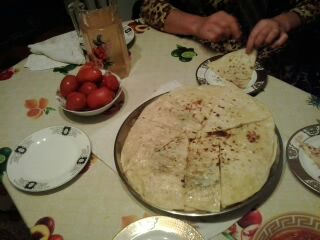 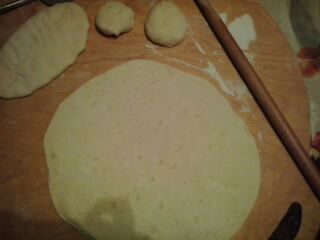 Куначество. Особо необходимо отметить и традиции гостеприимства и куначества у горских народов, когда гостью создавались все условия для комфортного пребывания в том или ином доме. Куначество – один из древних институтов народов Дагестана (как всего и Кавказа) и занимает важное место в их жизни. Путь к куначеству лежал через традиции гостеприимства. Нередко знакомство, начавшееся с гостеприимства, превращалось в дружбу, то есть гость и хозяин становились кунаками. Слово кунак означает «друг», своего рода побратим. Если кунаки по-настоящему сближались, они готовы были жертвовать всем своим имуществом и жизнью ради укрепления своих связей. Отношения между кунаками иногда были настолько близкими, что в случае смерти родителей кунак брал детей умершего к себе в семью.Дагестан знает несколько особенностей куначества. Традиционным считается кунак, доставшийся семье по наследству от деда и отца. Здесь близкие и дружеские отношения сохранялись священно навсегда и потомственно. Другой вид, когда по каким-то обстоятельствам – сам или по рекомендации кого — нибудь – пришел в дом в качестве гостя и пользовался хлебосольством хозяина. И третий вид — это кунак — очередник, то есть гость, приведенный в дом горца представителем сельской администрации.В аулах самой уважаемой семьей считалась та, у которой больше кунаков. Поэтому каждый старался иметь своего кунака в других селах и, особенно среди представителей соседних народов  Истоки такого отношения к различным категориям нуждающимся в помощи в Дагестане и существования различных обычаев взаимоотношений в обществе, на наш взгляд, базируются на том факте, что, живя и развиваясь в суровых географических и климатических условиях, а так же находясь в постоянной внешней угрозе, горцы осознавали необходимость сообща решать различные социальные проблемы и помогать друг другу, особенно слабо защищенным слоям общества.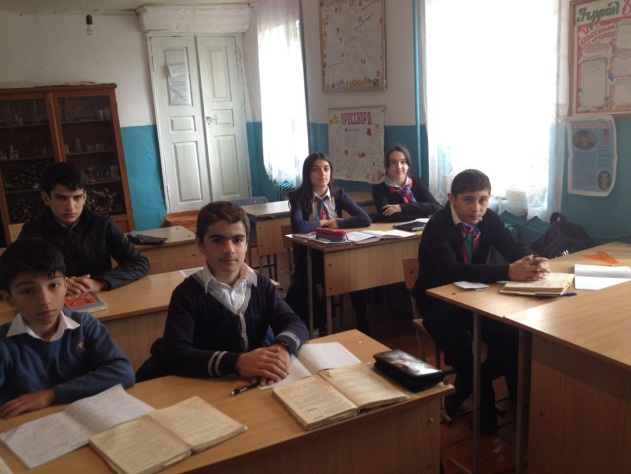 5). Суть института куначества.В Дагестане, как и на всем Кавказе, с обычаем гостеприимства был связан институт куначества. Суть куначества заключается в том, что лица, неоднократно пребывавшие  в отношениях «гость- хозяин», проникшиеся друг к другу особенно доверительными отношениями, независимо от их этнического происхождения и религиозных убеждений, вступали во взаимные близкие дружеские отношения, оказывая друг другу помощь и поддержку наравне с близкими родственниками, а порой и более действенную. Кунаки принимали участие в любых жизненных ситуациях друг друга. Такое отношение друг другу людей разных национальностей вело к миру и согласию в обществе.       Поэтому мы должны знать и сохранять такого рода обычаи и традиции и,конечно, соблюдать их. Таким образом, мы будем вносить свой личный вклад не только в сохранении нашей самобытной культуры, но и в дружбу, мир и согласие не только в Дагестане, но и на всей необъятной территории нашей Родины. 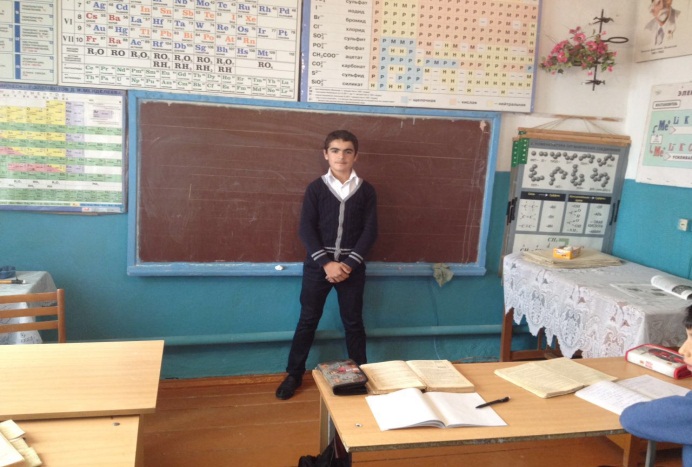 6, Стихи Р.Гамзатова «Если ты кунак»Если ты кунак*

Если ты кунак, то мой порог 
Ждет тебя, сдувая облака.
Если ты от жажды изнемог,
То моя река – твоя река.

Если даже на дворе черно,
Встречу сам, подай лишь только знак. 
Вот мой хлеб, вот розы, вот вино,
Все, чем я богат, – твое, кунак.

Холодно – сядь ближе к очагу,
Я получше разожгу кизяк.
Голодно – не сетуй, помогу:
Полем поделюсь с тобой, кунак.

Если станешь таять, как свеча, 
Проклиная рану иль недуг,
Я успею привезти врача,
Кровь моя – твоею станет, друг.

Если страшно – мой возьми кинжал
И носи, повесив на боку.
Если ты, кунак, затосковал.
Станем вместе разгонять тоску.

Пал скакун – вот мой под чепраком, 
Мчись, скачи и самым хмурым днем 
Оставайся верным кунаком,
Будь я на коне иль под конем.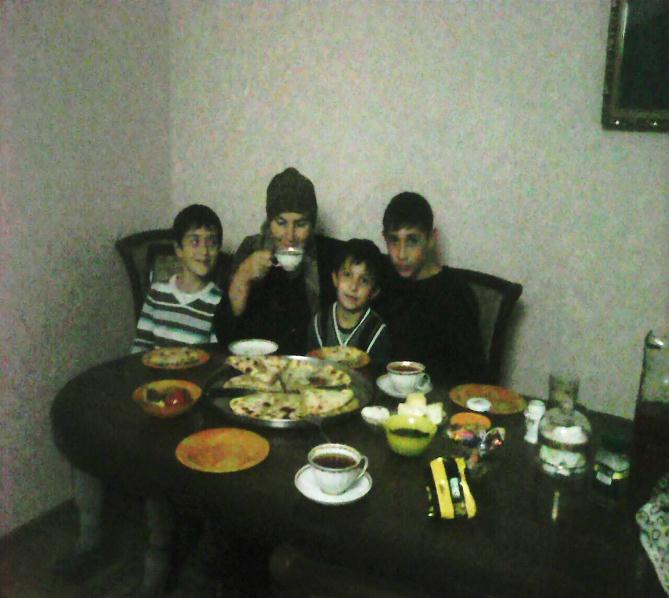 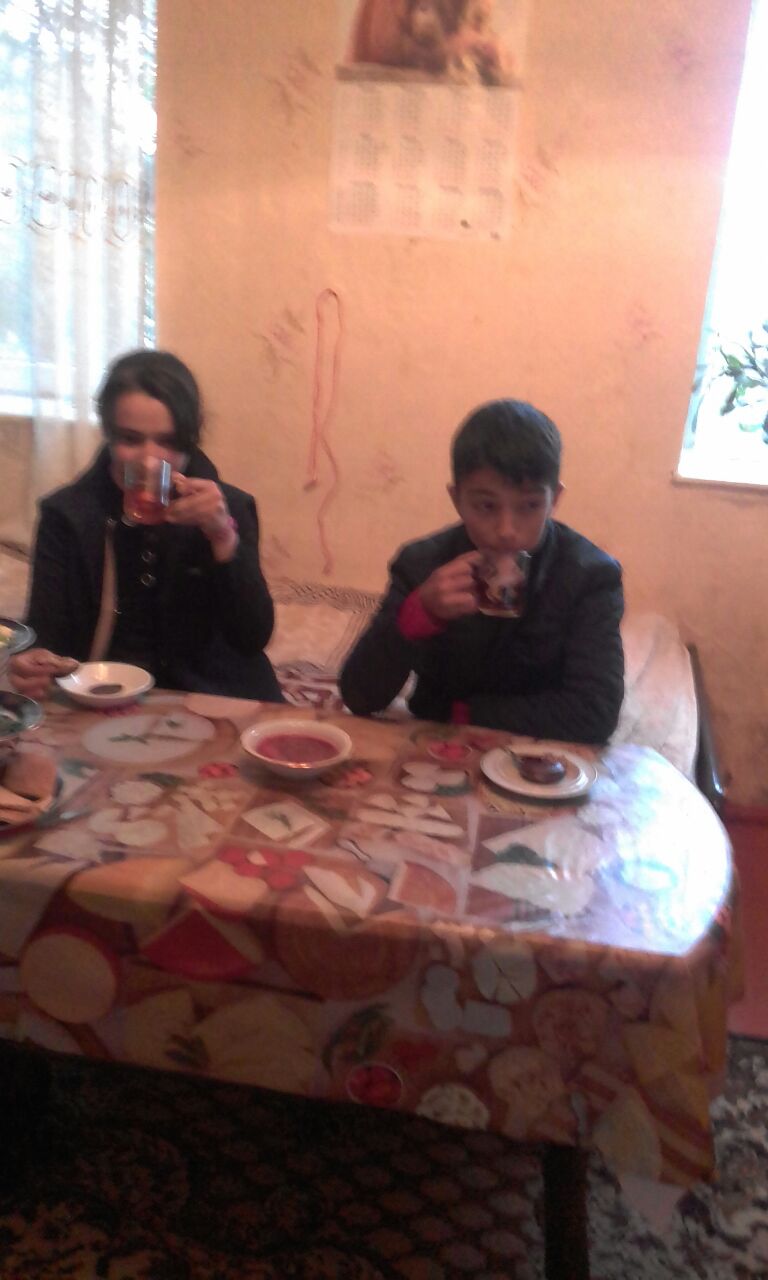 7. Закрепление изученного.Тесты на тему « Горский этикет».Куда приходил путник, который оказывался в том или ином селе?А) на базарБ) в первый домВ) на мельницуГ) на годекан      2. Кто первым вызывался принять гостя?	А) самый младшийБ) самый богатыйВ) самый храбрыйГ) самый старший      3. Человек гостивший второй, третий раз у одного и того же хозяина становился:А) чудаком Б) бурлакомВ) паломникомГ) кунаком  4. Приходя в селение, гость останавливался только у своего:               А) соседаБ) бегаулаВ) кунака              Г)  односельчанина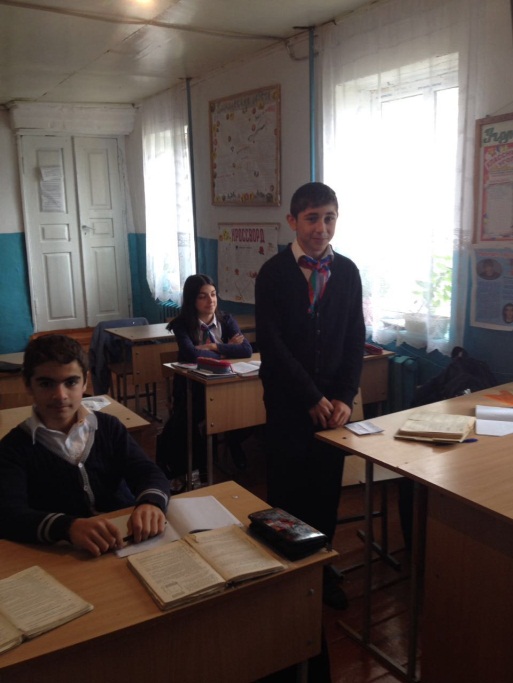  5. Если гость останавливался не у своего кунака, а у другого человека, это расценивалось как:А) неуважение кунакуБ) как неоказание должного внимания кунаку в предыдущий приездВ) как наказаниеГ) как повод призадуматься   6. Кунак, следуя принятому этикету, старался как можно:А) больше доставить хлопот и забот хозяину домаБ) меньше доставить хлопотВ) чувствовать себя хозяином домаГ) дольше оставаться в гостях   7. Хозяин дома старался оказывать:А) равнодушие гостюБ) радушие и гостеприимствоВ) пренебрежениеГ) смотрел косо     8. Неписанные законы гостеприимства у горцев почитались:А) выше кровной мести Б) ниже кровной местиВ) превыше всего  9. Если кровный враг  переступал порог дома, то становился:А) кровным другомБ) кунакомВ) гостемГ) врагом8. Подведение итогов и песня Р.Гамзатова « Если ты кунак»9. Задание на дом. знать понятие новых слов.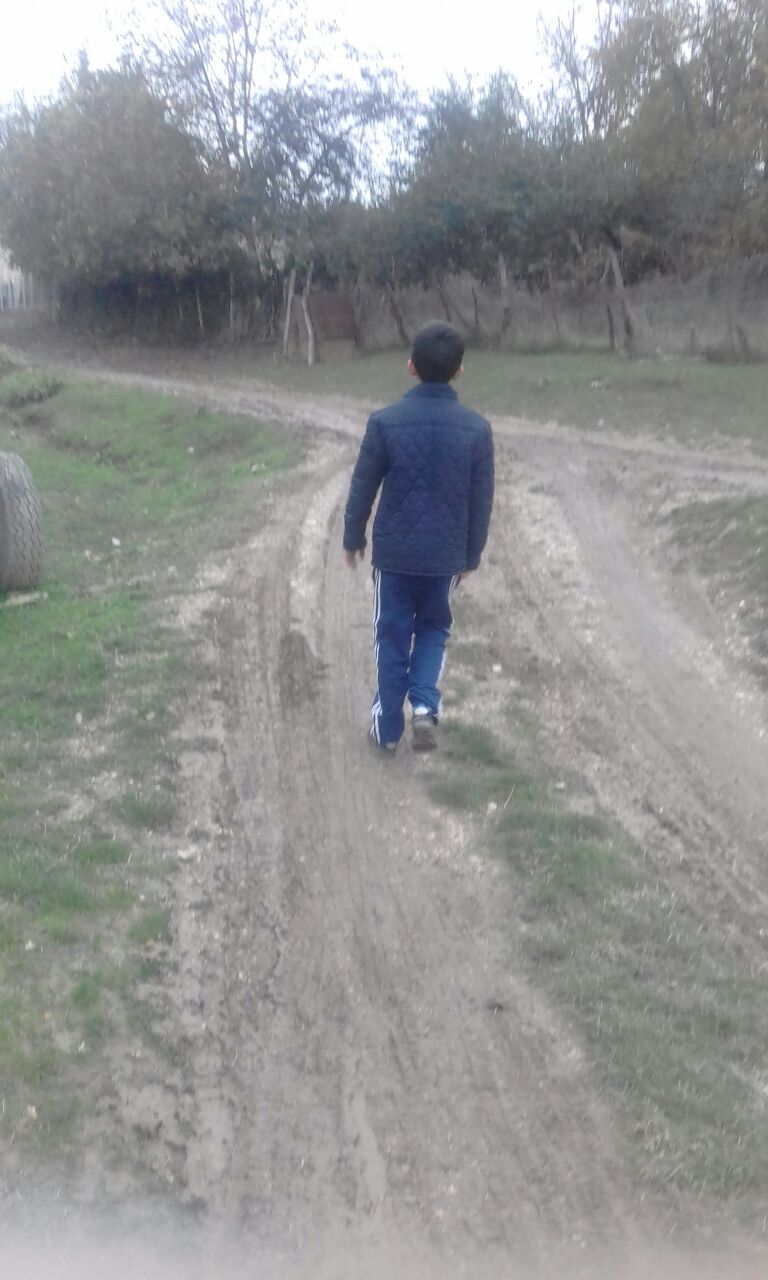 